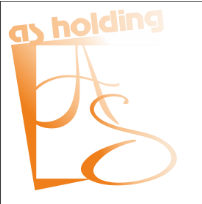 ОглавлениеОписание исследования	3Основания для выполнения исследования	3Цели и задачи исследования:	4Объект и предмет исследования	5Метод проведения исследования и характеристика выборки	6Перечень исследуемых показателей	8Методика расчёта показателей	9Инструментарий	21Анкета получателя услуг	21Анкета руководителя	27Бланк натурного наблюдения	32Сведения об исполнителе	34Результаты исследования	36Оценка открытости и доступности информации	37Оценка комфортности условий предоставления услуг и доступности их получения	38Оценка доброжелательности, вежливости и компетентности сотрудников организаций	40Оценка удовлетворенности качеством оказания услуг	41Рекомендации	42Приложение.	43Описание исследованияОснования для выполнения исследованияУказ Президента Российской Федерации от 07.05.2012 № 597 «О мероприятиях по реализации государственной социальной политики»Федеральный закон от 21.07.2014 № 256-ФЗ «О внесении изменений в отдельные законодательные акты Российской Федерации по вопросам проведения независимой оценки качества оказания услуг организациями в сфере культуры, социального обслуживания, охраны здоровья и образования»Основы законодательства Российской Федерации» № 3612-1, утвержденные ВС РФ 09.10.1992Цели и задачи исследования:Цель исследования:Организация и проведение независимой оценки качества оказания социальных услуг в сфере культуры муниципальным бюджетным учреждением дополнительного образования «Детская школа искусств пгт. Тымовское». Задачи исследования:	Оценка доступности и полноты информации об учреждении;Оценка удовлетворенности качеством оказываемых услуг;Оценка безопасности условий, в которых осуществляется образовательная деятельность;Оценка комфортности условий, в которых осуществляется образовательная деятельность, материально-технического обеспечения учреждения;Оценка результативности деятельности учреждений.Объект и предмет исследованияОбъект исследованияДеятельность муниципального бюджетного учреждения дополнительного образования МБУ ДО ДШИ пгт. Тымовское Предмет исследованияХарактеристики процесса взаимодействия организации, оказывающей услуги, и получателя услуг в сфере образования, включая оценку предоставления информации, требований к среде взаимодействия, особо значимых для получателей услуг параметров.Метод проведения исследования и характеристика выборкиМетоды проведения исследования включали в себя:1.	Кабинетное исследование.2.	Натурное наблюдение на соответствие открытости и доступности информации об учреждении, соответствия условий ведения деятельности нормативным требованиям.3.	Опрос получателей услуг 15 лет и старше, а также законных представителей получателей услуг 14 лет и младше по стандартизированной анкете. Цель анкетирования – выявления удовлетворенности работой учреждений, получения предложений по усовершенствованию работы учреждений.4.	Опрос руководителей учреждений для уточнения статистической информации, а также для получения предложений по усовершенствованию работы учреждений.Методы исследования соответствовали Методическим рекомендациям по расчету показателей независимой оценки качества образовательной деятельности организаций, осуществляющих образовательную деятельность", утв. Минобрнауки России 15.09.2016 N АП-87/02внСоциально-демографические характеристики опрошенных получателей услуг приведены в таблицах 1–3.Таблица 1. Распределение получателей услуг по полу, в % к численности опрошенныхТаблица 2. Распределение получателей услуг по возрасту, в % к численности опрошенных Таблица 3. Распределение получателей услуг по направлению обученияПеречень исследуемых показателейРассчитываются четыре основных показателя:Оценка открытости и доступности информации об учреждении;Оценка комфортности условий предоставления и доступности получения услуг.Оценка доброжелательности, вежливости и компетентности работников учреждений.Оценка удовлетворенности качеством оказания услуг.Показатели участвуют в вычислении общего интегрального показателя качества обслуживания.Для основных показателей рассчитываются уточняющие показатели, которые выявляют конкретные недостатки в работе учреждений и служат для выработки рекомендаций по повышению качества обслуживания. Методика расчёта показателейШкалы, содержащие основные показатели, являются порядковыми. Справочное: к порядковым относятся те шкалы вариантов ответа на вопросы анкеты, на которых между смысловыми категориями, используемыми в качестве вариантов ответа, определены не только отношения равенства и неравенства, но и отношения порядка между ними (например, больше или меньше, лучше или хуже и т.п.). Элементы порядковых шкал можно условно разбить на три группы: нейтральные (условный ноль), позитивные («плюс») и негативные («минус»), причем позитивные и негативные категории можно однозначно упорядочить по степени позитивности (негативности). Характерной особенностью порядковых шкал вариантов ответа является то, что на них определены отношения эквивалентности (больше, меньше, равно) между любой парой категорий шкалы вариантов ответа.Например, порядковой является шкала вариантов ответа на вопрос: «Вы удовлетворены компетентностью персонала (профессиональной грамотностью) при предоставлении Вам услуг? Довольны ли Вы работой работников организации?»а) полностьюб) частичнов) не удовлетворен(а)Формирование интегральных показателей для вопросов с порядковой шкалой вариантов ответа осуществляется путем вычисления среднего значения ответов респондентов по шкале вариантов ответа на этот вопрос.Также формирование интегральных показателей для вопросов с порядковой шкалой вариантов ответа будет осуществляться путем агрегирования (весового суммирования) значений относительных частот ответов респондентов по шкале вариантов ответа на этот вопрос с экспертно определенным для каждого варианта ответа весом:,									(1)где  – значение интегрального показателя для j-го вопроса анкеты;- число категорий в шкале вариантов ответа на j-й вопрос; – относительная частота (в процентах) выбора респондентами в ходе опроса i-го по порядку следования варианта ответа j-го вопроса, при этом должно выполняться условие: ; – число респондентов, выбравших при ответе на j-й вопрос i-й вариант ответа;  – весовой коэффициент агрегирования для i-го варианта ответа на j-й вопрос; Для приведенного выше вопроса рекомендуется использовать один из двух видов интегральных показателей:1. Превышение процента респондентов, считающих работу персонала отличной и хорошей над процентом респондентов, считающих её плохой и очень плохой. В этом случае предлагается использовать следующие значения весовых коэффициентов:;	;	;	; 			(2)2. Вычисление дифференцированного весового показателя. В этом случае предлагается использовать следующие значения весовых коэффициентов:;	;	;	; 		 (3)В настоящем исследовании предлагается использовать дифференцированный весовой показатель.1.3. При необходимости обобщения нескольких интегральных показателей , сформированных на разных вопросах анкеты, обобщенный интегральный показатель  определяется по одной из формул (4,5):,									(4)									(5)где – значение интегрального показателя, обобщенного по m различным вопросам анкеты; – значение интегрального показателя для j-го вопроса анкеты (j=1,…,m); – экспертно оцененный весовой коэффициент, характеризующий «важность» j-го вопроса.При приблизительно одинаковой «важности» вопросов принимается, что =1.1.4 Интегральные показатели  и  (обобщенно – показатель I) могут быть спроецированы на Q-балльную шкалу: Для этого сначала оценивается диапазон изменения интегрального показателя (,), а затем показатель отображается на выбранную Q балльную шкалу по формуле (6):.								(6)Например, для диапазона изменения интегрального (-100%;+100%) отображение на 100 балльную шкалу осуществляется по формуле (7):.							(7)Учитывая то обстоятельство, что погрешность результатов социологических исследований, проведенных на выборках 500-1000 респондентов, составляет приблизительно 3,5-4,5%, можно рекомендовать отображение интегральных показателей на 10 балльную шкалу с округлением результата до целого значения:.					(8)Для анализа временной динамики интегральных показателей предлагается использовать интегральные индексы:, (); 		 ().				(9)Для формирования интегральных индексов  представляется целесообразным предварительное отображение интегральных показателей на балльную шкалу с тем, чтобы избежать затруднений, связанных с нулевыми значениями.Рейтинг строится на основании критериев и показателей, утвержденных приказом Министерством образования и науки Российской Федерации:Каждое из учреждений одного типа может быть отнесено к учреждениям с низким, средним и высоким уровнем качества работы в зависимости от суммарного балла.Учреждения, набравшие до 39 баллов в итоговом рейтинге  учреждений данного типа, относятся к группе учреждений с низким уровнем качества работы.Учреждения, набравшие от 40 до 69 баллов включительно в итоговом рейтинге  учреждений данного типа, относятся к группе учреждений со средним уровнем качества работы.Учреждения, набравшие от 70 до 100 баллов включительно  в итоговом рейтинге  учреждений данного типа, относятся к группе учреждений с высоким уровнем качества работы.ИнструментарийАнкета получателя услугАнкета получателя услугУважаемые жители!ООО «АС» предлагает Вам принять участие в социологическом опросе. Цель опроса – оценка качества работы муниципальным бюджетным учреждением дополнительного образования «Детская школа искусств пгт. Тымовское».Заранее благодарим Вас за участие в опросе! I. Демографический блокД1. Пол (учащегося)1. Мужской  2. ЖенскийД2. Возраст?________(впишите возраст и отметьте интервал)1. до 3 лет2. 3-7 лет3. 7-10 лет4. 11-15 лет5. 16-18 лет6. 18-30 лет7. Старше 30 летД3. Занятия по какому искусств Вы посещаете?Д4. Как давно посещаете  занятия?1. Менее 1 года2. 1-2 года3. 3-5 лет4. 6-10 лет5. более 10 лет30 лет6. 18-30 лет7. СтаршеII. Оценка информационной открытости и доступностиОткуда Вы получаете информацию о данном учреждении?А откуда хотели бы получать такую информацию?Поговорим о той информации, которую вы получаете: Согласны ли Вы со следующими утверждениями: (ответ по каждой строке!)Наличие сведений о педагогических работниках организации.Выберите один из вариантов ответа:неудовлетворительно, не устраивает (информация отсутствует);плохо, не соответствует минимальным требованиям (информация представлена не полностью);удовлетворительно, но со значительными недостатками (информация 	представлена полностью, но со значительными недостатками);в целом хорошо, за исключением незначительных недостатков (информация представлена полностью, за исключением незначительных недостатков);отлично, полностью удовлетворен(а) (информация размещена полностью, размещена актуальная информация);Доступность взаимодействия с получателями образовательных услуг по телефону, по электронной почте, с помощью электронных сервисов, в том числе наличие возможности внесения предложений, направленных на улучшение работы организации.Выберите один из вариантов ответа:неудовлетворительно, не устраивает (взаимодействие с участниками образовательного процесса не обеспечено);плохо, не соответствует минимальным требованиям (обеспечена работа телефона горячей линии по вопросам  оказания образовательных услуг);удовлетворительно, но со значительными недостатками (обеспечена 	работа телефона горячей линии, взаимодействие с участниками образовательного процесса обеспечено по электронной почте);в целом хорошо, за исключением незначительных недостатков 	(обеспечена работа телефона горячей линии, налажено взаимодействие по электронной почте, на сайте организации функционирует гостевая книга);отлично, полностью удовлетворен(а) (Обеспечена работа телефона 	горячей линии, налажено взаимодействие по электронной почте, на сайте организации функционирует гостевая книга, обеспечена техническая возможность проведения онлайн-опросов (анкетирование) с целью изучения мнений и получения предложений по разным направлениям деятельности образовательной организации).Доступность сведений о ходе рассмотрения обращений граждан, поступивших в организацию от получателей образовательных услуг (по телефону, по электронной почте, с помощью электронных сервисов).Выберите один из вариантов ответа:неудовлетворительно, не устраивает (не обеспечена доступность сведений о ходе рассмотрения обращения граждан);плохо, не соответствует минимальным требованиям (наличие статистической информации о ходе рассмотрения обращений граждан на сайте);удовлетворительно, но со значительными недостатками (обеспечена возможность получить информацию о ходе рассмотрения обращений граждан по телефону);в целом хорошо, за исключением незначительных недостатков (обеспечена возможность получить информацию о ходе рассмотрения обращений граждан по телефону, электронной почте);отлично, полностью удовлетворен(а) (обеспечена техническая возможность получения сведений о ходе рассмотрения обращений граждан в режиме реального времени).III. Оценка комфортности предоставления услуг и доступности их полученияВ какой степени Вы согласны с утверждениями о развиии  спотивных и творческих способностей обучающихся в данном учреждени?Оцените по 10-балльной шкале здоровьесберегающую среду в данном учреждении по следующим параметрам:Оцените по 10-балльной шкале условия для обучения лиц с ограниченными возможностями в данном учрежденииОцените по 10-балльной шкале следующие параметры образовательной среды:IV. Оценка доброжелательности, вежливости и компетентности работников учрежденияЕсли говорить о сотрудниках учреждения, удовлетворены ли Вы следующими стронами деятельности сотрудников? (ответ по каждой строке!)(Вопрос задаётся тем, кто отметил 3 или менее балла по одному из пунктов  вопроса 8). Укажите наиболее существенные, на ваш взгляд, недостатки деятельности работников учреждения:VI. Оценка удовлетворённости работой учреждения В какой степени Вы моглши бы согласиться со следующими утверждениями:(ответ по каждой строке!)VII. Предложения по работе учрежденияКаких услуг, на Ваш взгляд, не хватает учреждению?_____________________________________________________________________________Что Вас не устраивает в работе учреждения?_____________________________________________________________________________Что бы Вы изменили в работе учреждения?_____________________________________________________________________________БЛАГОДАРИМ ВАС ЗА УЧАСТИЕ В ОПРОСЕ!Анкета преподавателяАНКЕТА по показателям качества работы муниципальных бюджетных образовательных учреждений	Проводится независимая оценка качества работы муниципальных бюджетных образовательных учреждений. Результаты анкетирования руководителей и сотрудников организаций, пользователей услугами и анализ статистической информации будут использованы для повышения эффективности работы муниципальных образовательных учреждений. Просим Вас полно и правдиво ответить на вопросы следующей анкеты.  Д1. Пол 1. Мужской  2. ЖенскийД2. Возраст?________(впишите возраст и отметьте интервал)1. до 30 лет2. 30-40 лет3. 40-50 лет4. 50-60 лет5. 60 и более  летД3. Специальность Д4. Стаж работы?________(впишите возраст и отметьте интервал)1. до 1 года2. 1-2 года3. 3-5 лет4. 5-10 лет5. более 10 летД5. Наличие квалификационной категории  педагога1. высшая2. первая3. вторая4. без категорииКак вы оцениваете различные параметры информационной доступности Вашей организации по 10-балльной шкале, где 1 (минимальный балл) означает «полностью не соответствуют требованиям получателей услуг / отсутствует», 10 (максимальный балл) – «реализовано полностью, на высочайшем уровне».Как вы оцениваете различные параметры качества оказания услуг в вашем учреждении по 10-балльной шкале, где 1 (минимальный балл) означает «полностью не соответствуют требованиям получателей услуг / отсутствует», 10 (максимальный балл) – «реализовано полностью, на высочайшем уровне».Ваши предложения, пожелания по повышению эффективность работы Вашей организации.____________________________________________________________________________________________________________________________________________________________________________________________________________________________________________________________________________________________________________________________________________________________________________________________________________________________________________________________________________________________________________________________________________________________________________________________________________________________________________________________________________________________________________________________________________________________________________________________________________________________________________________________________________________________________________________________________________________________________________________________________________________________________________________________________________________________________________________________________________________________________________________________________________________________________________________________________________________________________________________________________________________________________________________________________________________________________________________________________________________________________________________________________________________________________________________________________________Дата заполнения «___» _____________ 20____ г.ФИО заполнившего анкету______________________________________________________Должность заполнившего анкету________________________________________________Стаж работы в этом учреждении________________________________________________Название организации__________________________________________________________Общее количество детей, получающих услуги в учреждении____чел.БЛАГОДАРИМ ВАС ЗА УЧАСТИЕ В ОПРОСЕ!Бланк  аудита сайта учрежденияДата посещения учреждения: _________________Бланк  методики «Таинственный клиент»Сведения об исполнителеКомпания «АС-Холдинг» работает на рынке социологических услуг с 2010 года. Предприятия, входящие в холдинг, выполняют работы по проведению социологических исследований по Государственным контрактам.В частности, предприятиями холдинга проводились следующие проекты:  «Качество предоставления услуг образовательными учреждениями в сфере культуры и искусства Ханты-Мансийского автономного округа – Югры» 2010 год«Оптимизация сети образовательных учреждений культуры Ханты-Мансийского автономного округа - Югры», 2010 год«Стратегия развития образования в сфере культуры и искусства Ханты-Мансийского автономного округа – Югры до 2020 года», 2010 год«Качество предоставления услуг в сфере культуры Ханты-Мансийского автономного округа ХМАО-Югры, 2011 год»«Место сельской библиотеки в социокультурном пространстве региона», ХМАО-Югра, 2011 год «Оценка населением эффективности деятельности органов местного самоуправления городских округов и муниципальных районов Приморского края», 2011 год«Оценка населением эффективности деятельности органов местного самоуправления городского округа и муниципальных районов Магаданской области», 2010 год«Оценка населением эффективности деятельности органов местного самоуправления городских округов и муниципальных районов Забайкальского края», 2011 год.«Оценка качества работы государственных учреждений, подведомственных министерству культуры Сахалинской области», 2014, 2016 год«Оценка качества работы государственных учреждений, подведомственных министерству социальной защиты Сахалинской области», 2015, 2016 годРезультаты исследованияДетская школа искусств набрал 151 балл из 160 (95% достижения максимального показателя). По результатам независимой оценки, учреждение относится к учреждениям с высоким уровнем обслуживания.Таблица 4. Сводные результаты оценки деятельности учреждения (максимум – 160 баллов)Диаграмма 1. Сводные результаты оценки деятельности учреждения, % достижения максимального балла в разрезе по показателямОценка открытости и доступности информации Таблица 5. Основные показатели открытости и доступности информации об организацииПо показателям открытости и доступности информации Детская школа искусств пгт. Тымовское набрала 37,5 балла (94% от возможного максимума). При этом   результаты аудита и методики «Тайный клиент» дали максимально возможный балл – 40 баллов.Сайт организации соответствует всем требованиям, при взаимодействии организация показала высокую степень заинтересованности в работе с гражданами и оперативность реагирования на запросы. Рассмотрим уточняющие показатели:Таблица 5. Уточняющие показатели открытости и доступности информации об организацииКак видно, респонденты очень высоко оценивают удобство поиска информации, её полноту, понятность и актуальность. Оценки составляют более 9 баллов. Однако меньше всего среди этой группы показателей устраивает полнота информации.Оценка комфортности условий предоставления услуг и доступности их полученияТаблица 7. Основные показатели комфортности условий предоставления услуг и доступности их полученияПо показателям комфортности условий предоставления услуг и доступности их получения МБУ ДО ДШИ пгт. Тымовское набрал 62,9 балла из 70 возможных, при этом по большинству параметров баллы превысили, однако по показателю наличия условий для обучения учащихся с ОВЗ  оценка не достигла хорошего уровня (6,75). Так же снижены показатели по  параметрам возможности оказания психолого-педагогической и медицинской помощи.Рассмотрим уточняющие показатели.Все уточняющие показатели материального обеспечения находятся на достаточно высоком уровне (от 8 баллов), однако наиболее низко (8,1 балл) оценивается доступность учебной и методической литературы. Таблица 8. Уточняющие показатели материально-технического обеспеченияТаблица 9. Уточняющие показатели  здоровьесберегающей среды в учрежденииПо параметрам здоровьесберегающей среды, оценки уточняющих показателей составили от 9 баллов, что свидетельствует об очень высоком уровне благоприятности здоровьесберегающей среды. Однако несколько снижены по сравнению с остальными оценки сбалансированности режима занятий.Таблица 10. Уточняющие показатели развития способностей учащихсяПо параметрам развития способностей учащихся оценки составляют в основном от 8 до 9 баллов.  При этом ниже остальных оказались оценки   общедоступности участия в мероприятиях, а наиболее высоко оценили респонденты развивающую среду самого учреждения (9,4 балла)Таблица 11. Уточняющие показатели безбарьерной средыНе смотря на то, что общая оценка возможностей для обучающихся с ОВЗ оценивается в 6,75 баллов, уточняющие показатели по данному критерию очень низки: от 2,4 до 2,3 баллов.Наиболее низко оценивается такой показатель, как наличие специалистов для работы с детьми с ОВЗ (2,38 баллов). Чуть выше (2,73 балла) оценивается наличие элементов безбарьерной среды (или, в данном случае - их отсутствие). Наличие специальных образовательных программ оценивается в 3,4 балла. Наиболее высокая оценка отмечается по параметру доступа к специальным конкурсам для  детей с ОВЗ (4,23 балла). Различие  между общими и уточняющими показателями свидетельствует в пользу того, что работу с инвалидами «вытягивает» педагогический состав учреждения. Таблица 12. Уточняющие показатели наличия возможности оказания психолого-педагогической, медицинской и социальной помощи обучающимсяНаличие возможности оказания психолого-педагогической, помощи оценивают в 5,4 балла, в то время как  оказание медицинской помощи  оценивается выше – в 6,4 балла.Оценка доброжелательности, вежливости и компетентности сотрудников организацийТаблица 7. Основные показатели доброжелательности, вежливости и компетентности сотрудников организацийПо показателям доброжелательности, вежливости и компетентности сотрудников организаций Детская школа искусств пгт. Тымовское набрала 18,5 баллов из 20 возможных: пользователи услугами демонстрируют высокий уровень удовлетворенности работой сотрудников учреждения.Оценка удовлетворенности качеством оказания услугТаблица 8. Основные показатели удовлетворенности качеством оказания услугПо показателям удовлетворенности качеством оказания услуг МБУ ДО ДШИ пгт. Тымовское  набрала 28,9 балла из 30 возможных: все оценки составили 9,5-9,8 баллов, сниженных оценок не отмечается.РекомендацииДля повышения качества оказываемых услуг рекомендовано:Обеспечить безбарьерную среду для лиц с ограниченными возможностями здоровья: пандусы, подъёмники, навигацию с использованием световых табло и звуковых сигналов, шрифта Брайля, рельефной разметки и т.д.Обеспечить наличие специальных образовательных программ для лиц с ОВЗ и специалистов по работе с лицами с ОВЗ – дефектологи, социальные работники, специалисты по адаптивной физической культуре и др.Обеспечить учащимся психолого-педагогическую и медицинскую помощь.ПолЧел.%Мужской1019Женский4281ИТОГО52100.0ВозрастЧел.%7-10 лет244611-15 лет2854ИТОГО52100.0направлениеЧел.%музыкальное2038художественное1835хореографическое815театральное612ИТОГО52100.0№п/пПоказательИсточник информацииГруппа организацийДиапазон значений показателей1Открытость и доступность информации об организации  (0 - 30 баллов)Открытость и доступность информации об организации  (0 - 30 баллов)Открытость и доступность информации об организации  (0 - 30 баллов)Открытость и доступность информации об организации  (0 - 30 баллов)1.1.Наличие общей информации об организации на официальном сайте организации в сети "Интернет" в соответствии с приказом Минкультуры России от 20.02.2015 № 277 "Об утверждении требований к содержанию и форме предоставления информации о деятельности организаций культуры, размещаемой на официальных сайтах уполномоченного федерального органа исполнительной власти, органов государственной власти субъектов Российской Федерации, органов местного самоуправления и организаций культуры в сети "Интернет" (зарегистрирован Минюстом России 08.05.2015, регистрационный N 37187)официальный сайт организации Учреждение дополнительного  образования (школа искусств)0 - 101.2. Наличие информации о деятельности организации на официальном сайте организации в сети "Интернет" в соответствии с приказом Минкультуры России от 20.02.2015 N 277 "Об утверждении требований к содержанию и форме предоставления информации о деятельности организаций культуры, размещаемой на официальных сайтах уполномоченного федерального органа исполнительной власти, органов государственной власти субъектов Российской Федерации, органов местного самоуправления и организаций культуры в сети "Интернет" (зарегистрирован Минюстом России 08.05.2015, регистрационный N 37187)официальный сайт организации Учреждение дополнительного  образования (школа искусств)0 - 101.3.Доступность и актуальность информации о деятельности организации, размещенной на территории организацииизучение мнения получателей услуг0 - 102Комфортность условий предоставления услуг и доступность их получения (0 - 50 баллов)Комфортность условий предоставления услуг и доступность их получения (0 - 50 баллов)Комфортность условий предоставления услуг и доступность их получения (0 - 50 баллов)Комфортность условий предоставления услуг и доступность их получения (0 - 50 баллов)2.1.Комфортность условий пребывания в организации изучение мнения получателей услугУчреждение дополнительного  образования (школа искусств)0 - 102.2.Наличие дополнительных услуг и доступность их полученияизучение мнения получателей услугУчреждение дополнительного  образования (школа искусств)0 - 102.3.Удобство пользования электронными сервисами, предоставляемыми организацией (в том числе с помощью мобильных устройств)изучение мнения получателей услугУчреждение дополнительного  образования (школа искусств)0 - 102.4.Удобство графика работы организации изучение мнения получателей услугУчреждение дополнительного  образования (школа искусств)0 - 102.5.Доступность услуг для лиц с ограниченными возможностями здоровьяизучение мнения получателей услугУчреждение дополнительного  образования (школа искусств)0 - 103Время ожидания предоставления услуги (0 - 20 баллов)Время ожидания предоставления услуги (0 - 20 баллов)Время ожидания предоставления услуги (0 - 20 баллов)Время ожидания предоставления услуги (0 - 20 баллов)3.1.Соблюдение режима работы организацией изучение мнения получателей услугУчреждение дополнительного  образования (школа искусств)0 - 103.2.Соблюдение установленных (заявленных) сроков предоставления услуг организацией изучение мнения получателей услугУчреждение дополнительного  образования (школа искусств)0 - 104Доброжелательность, вежливость, компетентность работников организации (0 - 20 баллов)Доброжелательность, вежливость, компетентность работников организации (0 - 20 баллов)Доброжелательность, вежливость, компетентность работников организации (0 - 20 баллов)Доброжелательность, вежливость, компетентность работников организации (0 - 20 баллов)4.1.Доброжелательность и вежливость персонала организации изучение мнения получателей услугУчреждение дополнительного  образования (школа искусств)0 - 104.2.Компетентность персонала организации изучение мнения получателей услугУчреждение дополнительного  образования (школа искусств)0 - 105Удовлетворенность качеством оказания услуг (0 - 40 баллов)Удовлетворенность качеством оказания услуг (0 - 40 баллов)Удовлетворенность качеством оказания услуг (0 - 40 баллов)Удовлетворенность качеством оказания услуг (0 - 40 баллов)5.1.Общая удовлетворенность качеством оказания услуг организацией изучение мнения получателей услугУчреждение дополнительного  образования (школа искусств)0 - 105.2.Удовлетворенность материально-техническим обеспечением организацииизучение мнения получателей услугУчреждение дополнительного  образования (школа искусств)0 - 105.3.Удовлетворенность качеством и полнотой информации о деятельности организации, размещенной на официальном сайте организации в сети "Интернет"изучение мнения получателей услугУчреждение дополнительного  образования (школа искусств)0 - 105.4.Удовлетворенность качеством и содержанием полиграфических материалов организации изучение мнения получателей услугУчреждение дополнительного  образования (школа искусств)0 - 106. Показатели, характеризующие общий критерий оценки качества образовательной деятельности организации, касающихся открытости и доступности информации об организации 6. Показатели, характеризующие общий критерий оценки качества образовательной деятельности организации, касающихся открытости и доступности информации об организации 6. Показатели, характеризующие общий критерий оценки качества образовательной деятельности организации, касающихся открытости и доступности информации об организации 6. Показатели, характеризующие общий критерий оценки качества образовательной деятельности организации, касающихся открытости и доступности информации об организации 6. Показатели, характеризующие общий критерий оценки качества образовательной деятельности организации, касающихся открытости и доступности информации об организации 6.1.Полнота и актуальность информации об организации, осуществляющей образовательную деятельность (далее - организация), и ее деятельности, размещенной на официальном сайте организации в информационно-телекоммуникационной сети "Интернет" (далее - сеть Интернет) (для государственных (муниципальных) организаций - информации, размещенной в том числе на официальном сайте в сети Интернет www.bus.gov.ru) (В соответствие с приказом  Рособрнадзора от 29.05. 2014 г. № 785 "Об утверждении требований к структуре официального сайта образовательной организации в информационно-телекоммуникационной сети "Интернет" и формату представления на нем информации)Официальный сайт организации Учреждение дополнительного  образования (школа искусств)От 0 до 10 баллов6.2.Наличие на официальном сайте организации в сети Интернет сведений о педагогических работниках организацииОфициальный сайт организации культурыУчреждение дополнительного  образования (школа искусств)От 0 до 10 баллов6.3Доступность взаимодействия с получателями образовательных услуг по телефону, по электронной почте, с помощью электронных сервисов, предоставляемых на официальном сайте организации в сети Интернет, в том числе наличие возможности внесения предложений, направленных на улучшение работы организацииУчреждение дополнительного  образования (школа искусств)От 0 до 10 баллов6.4Доступность сведений о ходе рассмотрения обращений граждан, поступивших в организацию от получателей образовательных услуг (по телефону, по электронной почте, с помощью электронных сервисов, доступных на официальном сайте организацииУчреждение дополнительного  образования (школа искусств)От 0 до 10 баллов7. Показатели, характеризующие общий критерий оценки качества образовательной деятельности организации, касающиеся комфортности условий, в которых осуществляется дополнительная образовательная деятельность7. Показатели, характеризующие общий критерий оценки качества образовательной деятельности организации, касающиеся комфортности условий, в которых осуществляется дополнительная образовательная деятельность7. Показатели, характеризующие общий критерий оценки качества образовательной деятельности организации, касающиеся комфортности условий, в которых осуществляется дополнительная образовательная деятельность7. Показатели, характеризующие общий критерий оценки качества образовательной деятельности организации, касающиеся комфортности условий, в которых осуществляется дополнительная образовательная деятельность7. Показатели, характеризующие общий критерий оценки качества образовательной деятельности организации, касающиеся комфортности условий, в которых осуществляется дополнительная образовательная деятельность7.1.Материально-техническое и информационное обеспечение организации Учреждение дополнительного  образования (школа искусств)от 0 до 10 баллов7.2.Наличие необходимых условий для охраны и укрепления здоровья Учреждение дополнительного  образования (школа искусств)от 0 до 10 баллов7.3.Наличие условий для индивидуальной работы с обучающимися Учреждение дополнительного  образования (школа искусств)от 0 до 10 баллов7.4.Наличие и доступность дополнительных образовательных программ Учреждение дополнительного  образования (школа искусств)от 0 до 10 баллов7.5.Наличие и возможности развития творческих способностей и интересов обучающихся, включая их участие в конкурсах и олимпиадах (в том числе во Всероссийских и Международных), выставках, смотрах, концертах, фестивалях и других массовых мероприятийУчреждение дополнительного  образования (школа искусств)от 0 до 10 баллов7.6.Наличие условий организации обучения и воспитания обучающихся с ограниченными возможностями здоровья и инвалидов  Учреждение дополнительного  образования (школа искусств)от 0 до 10 баллов8. Показатели, характеризующие общий критерий оценки качества образовательной деятельности организации, касающиеся доброжелательности, вежливости, компетентности работников8. Показатели, характеризующие общий критерий оценки качества образовательной деятельности организации, касающиеся доброжелательности, вежливости, компетентности работников8. Показатели, характеризующие общий критерий оценки качества образовательной деятельности организации, касающиеся доброжелательности, вежливости, компетентности работников8. Показатели, характеризующие общий критерий оценки качества образовательной деятельности организации, касающиеся доброжелательности, вежливости, компетентности работников8. Показатели, характеризующие общий критерий оценки качества образовательной деятельности организации, касающиеся доброжелательности, вежливости, компетентности работников8.1.Доля получателей дополнительных образовательных услуг, положительно оценивающих доброжелательность и вежливость работников организации от общего числа опрошенных получателей образовательных услугУчреждение дополнительного  образования (школа искусств)Проценты (от 0 до 100)8.2.Доля получателей образовательных услуг, удовлетворенных компетентностью работников организации, от общего числа опрошенных получателей образовательных услугУчреждение дополнительного  образования (школа искусств)Проценты (от 0 до 1009. Показатели, характеризующие общий критерий оценки качества образовательной деятельности организации, касающиеся удовлетворенности качеством дополнительной образовательной деятельности организации9. Показатели, характеризующие общий критерий оценки качества образовательной деятельности организации, касающиеся удовлетворенности качеством дополнительной образовательной деятельности организации9. Показатели, характеризующие общий критерий оценки качества образовательной деятельности организации, касающиеся удовлетворенности качеством дополнительной образовательной деятельности организации9. Показатели, характеризующие общий критерий оценки качества образовательной деятельности организации, касающиеся удовлетворенности качеством дополнительной образовательной деятельности организации9. Показатели, характеризующие общий критерий оценки качества образовательной деятельности организации, касающиеся удовлетворенности качеством дополнительной образовательной деятельности организации9.1.Доля получателей образовательных услуг, удовлетворенных материально-техническим обеспечением организации, от общего числа опрошенных получателей образовательных услугУчреждение дополнительного  образования (школа искусств)Проценты (от 0 до 100)9.2.Доля получателей образовательных услуг, удовлетворенных качеством предоставляемых образовательных услуг, от общего числа опрошенных получателей образовательных услугУчреждение дополнительного  образования (школа искусств)Проценты (от 0 до 100)9.3.Доля получателей образовательных услуг, которые готовы рекомендовать организацию родственникам и знакомым, от общего числа опрошенных получателей образовательных услугУчреждение дополнительного  образования (школа искусств)Проценты (от 0 до 100)Наименование учреждения2. Получаю информацию3. Хотел(а) бы получатьНа сайте учреждения11На стендах, инфоматах и пр., находящихся внутри учреждения2 2 По телефону учреждения3 3 При личном обращении в учреждение4 4 От родственников, знакомых5 5 Из виртуальных экскурсий на сайте учреждения6 6 На сайтах государственных и муниципальных органов власти7 7 Из средств массовой информации88Другое88Полностью согласен             Согласен частично          Совершенно не согласенПолностью согласен             Согласен частично          Совершенно не согласенПолностью согласен             Согласен частично          Совершенно не согласенПолностью согласен             Согласен частично          Совершенно не согласенПолностью согласен             Согласен частично          Совершенно не согласенПолностью согласен             Согласен частично          Совершенно не согласенПолностью согласен             Согласен частично          Совершенно не согласенПолностью согласен             Согласен частично          Совершенно не согласенПолностью согласен             Согласен частично          Совершенно не согласенПолностью согласен             Согласен частично          Совершенно не согласенПолностью согласен             Согласен частично          Совершенно не согласенПолностью согласен             Согласен частично          Совершенно не согласенЯ легко, не прилагая усилий, могу найти информацию об учреждении 109876543210Информация, которую я нахожу, является полной109876543210Информация, которую я могу найти, является понятной для меня109876543210Информация, которую я получаю, является актуальной (т.е. содержит современные, а не устаревшие данные)109876543210Полностью согласен             Согласен частично         Совершенно не согласенПолностью согласен             Согласен частично         Совершенно не согласенПолностью согласен             Согласен частично         Совершенно не согласенПолностью согласен             Согласен частично         Совершенно не согласенПолностью согласен             Согласен частично         Совершенно не согласенПолностью согласен             Согласен частично         Совершенно не согласенПолностью согласен             Согласен частично         Совершенно не согласенПолностью согласен             Согласен частично         Совершенно не согласенПолностью согласен             Согласен частично         Совершенно не согласенПолностью согласен             Согласен частично         Совершенно не согласенПолностью согласен             Согласен частично         Совершенно не согласенПолностью согласен             Согласен частично         Совершенно не согласенБОбучающиеся могут участвовать в конкурсах, смотрах, выставках, в т.ч. общероссийского и международного уровня109876543210ВУчастие в мероприятиях( олимпиадах, соревнованиях, конкурсах, смотрах, выставках) доступно для всех обучающихся, а не для «избранных».109876543210ГОбучение в данном учреждении способствует   развитию и творческих способностей обучающихся.109876543210Очень хорошо              Средне                   Очень плохоОчень хорошо              Средне                   Очень плохоОчень хорошо              Средне                   Очень плохоОчень хорошо              Средне                   Очень плохоОчень хорошо              Средне                   Очень плохоОчень хорошо              Средне                   Очень плохоОчень хорошо              Средне                   Очень плохоОчень хорошо              Средне                   Очень плохоОчень хорошо              Средне                   Очень плохоОчень хорошо              Средне                   Очень плохоОчень хорошо              Средне                   Очень плохоОчень хорошо              Средне                   Очень плохо       АУсловия внутренней среды: температурный режим, освещённость109876543210БСбалансированный режим занятий109876543210ВОтсутствие чрезмерных, вредных для здоровья нагрузок109876543210ГФормирование ценностей здорового образа жизни у учащихся в процессе обучения109876543210Очень хорошо              Средне                   Очень плохоОчень хорошо              Средне                   Очень плохоОчень хорошо              Средне                   Очень плохоОчень хорошо              Средне                   Очень плохоОчень хорошо              Средне                   Очень плохоОчень хорошо              Средне                   Очень плохоОчень хорошо              Средне                   Очень плохоОчень хорошо              Средне                   Очень плохоОчень хорошо              Средне                   Очень плохоОчень хорошо              Средне                   Очень плохоОчень хорошо              Средне                   Очень плохоОчень хорошо              Средне                   Очень плохо       АЭлементы доступной среды  - пандусы, лифты, подъёмники, надписи с использованием шрифта Брайля, информационные табло, звуковые сигналы и объявления,   рельефная разметка пола для слепых и т.д.109876543210БНаличие специальных  образовательных программ для лиц с ОВЗ109876543210ВНаличие специалистов по работе с лицами с ОВЗ – дефектологи, социальные работники, специалисты по адаптивной физической культуре и др. 109876543210ГДоступ к  специальным мероприятиям для лиц с ОВЗ (конкурсам и пр.)109876543210Очень хорошо              Средне                   Очень плохоОчень хорошо              Средне                   Очень плохоОчень хорошо              Средне                   Очень плохоОчень хорошо              Средне                   Очень плохоОчень хорошо              Средне                   Очень плохоОчень хорошо              Средне                   Очень плохоОчень хорошо              Средне                   Очень плохоОчень хорошо              Средне                   Очень плохоОчень хорошо              Средне                   Очень плохоОчень хорошо              Средне                   Очень плохоОчень хорошо              Средне                   Очень плохоОчень хорошо              Средне                   Очень плохо       АНаличие возможности оказания психолого-педагогической, медицинской и социальной помощи обучающимся 109876543210БМатериально-техническое и информационное обеспечение организации 109876543210ВНаличие условий для индивидуальной работы с обучающимися109876543210ГНаличие и доступность дополнительных образовательных программ109876543210Вполне удовлетворёнСкорее, удовлетворёнТрудно сказатьСкорее, не удовлетворёнСовершенно не удовлетворёнАКомпетентность и профессионализм43210БВежливость и доброжелательность43210ДаСкорее, даТрудно сказатьСкорее, нетНетАЯ удовлетворен(а) материально-техническим обеспечением организации43210БЯ удовлетворен(а) качеством предоставляемых образовательных услуг43210ВЯ готов(а) рекомендовать организацию родственникам и знакомым№ПараметрMin 1 ◄                              ►10 MaxMin 1 ◄                              ►10 MaxMin 1 ◄                              ►10 MaxMin 1 ◄                              ►10 MaxMin 1 ◄                              ►10 MaxMin 1 ◄                              ►10 MaxMin 1 ◄                              ►10 MaxMin 1 ◄                              ►10 MaxMin 1 ◄                              ►10 MaxMin 1 ◄                              ►10 Max1Полнота и актуальность информации об организации и ее деятельности на сайте организхации123456789102Наличие сведений о педагогических работниках организации.123456789103Доступность взаимодействия с получателями образовательных услуг по телефону, по электронной почте, с помощью электронных сервисов, в том числе наличие возможности внесения предложений, направленных на улучшение работы организации.123456789104Доступность сведений о ходе рассмотрения обращений граждан, поступивших в организацию от получателей образовательных услуг (по телефону, по электронной почте, с помощью электронных сервисов).12345678910№ПараметрMin 1 ◄                              ►10 MaxMin 1 ◄                              ►10 MaxMin 1 ◄                              ►10 MaxMin 1 ◄                              ►10 MaxMin 1 ◄                              ►10 MaxMin 1 ◄                              ►10 MaxMin 1 ◄                              ►10 MaxMin 1 ◄                              ►10 MaxMin 1 ◄                              ►10 MaxMin 1 ◄                              ►10 Max1Материально-техническое и информационное обеспечение организации 123456789102Достаточность и техническое состояние кабинетов, групп, прочих помещений123456789103Достаточность, современность и доступность учебной и методической литературы в печатном варианте, представляемой образовательной организацией123456789104Достаточность, доступность и современность интерфейса (удобство использования) учебно-методических и справочных материалов в электронном виде, представляемых образовательной организацией123456789105Наличие необходимых условий для охраны и укрепления здоровья, организации питания обучающихся 123456789107Наличие и оборудованность помещений для организации питания (кухни)123456789108Качество питания 123456789109Наличие условий для индивидуальной работы с обучающимися 1234567891010Наличие и доступность дополнительных образовательных программ 1234567891011Наличие и возможности развития творческих способностей и интересов обучающихся, включая их участие в конкурсах, выставках, смотрах и других массовых мероприятиях 1234567891012Наличие возможности оказания психолого-педагогической, медицинской и социальной помощи обучающимся 1234567891013Наличие условий и доступность психолого-педагогической помощи обучающимся1234567891014Наличие условий и доступность медицинской помощи обучающимся1234567891015Наличие условий организации обучения и воспитания обучающихся с ограниченными возможностями здоровья и инвалидов  12345678910N п/пВопросы анкетыБаллПримечаниеОценка1Открытость и доступность информации, размещенной на официальном сайтеОткрытость и доступность информации, размещенной на официальном сайтеОткрытость и доступность информации, размещенной на официальном сайте1.1Полнота и актуальность информации об организации и ее деятельностиПолнота и актуальность информации об организации и ее деятельностиПолнота и актуальность информации об организации и ее деятельностинеудовлетворительно, не устраивает0информация отсутствуетплохо, не соответствует минимальным требованиям2,5информация представлена не полностью, не структурирована, не актуальнаудовлетворительно, но со значительными недостатками5информация представлена полностью, плохо структурирована, не актуальнав целом хорошо, за исключением незначительных недостатков7,5информация представлена полностью, хорошо структурирована, частично не актуальнаотлично, полностью удовлетворен(а)10информация размещена полностью, хорошо структурирована, актуальна1.2Наличие сведений о педагогических работниках организацииНаличие сведений о педагогических работниках организацииНаличие сведений о педагогических работниках организациинеудовлетворительно, не устраивает0информация отсутствуетплохо, не соответствует минимальным требованиям2,5информация представлена не полностьюудовлетворительно, но со значительными недостатками5информация представлена полностью, но со значительными недостаткамив целом хорошо, за исключением незначительных недостатков7,5информация представлена полностью, за исключением незначительных недостатковотлично, полностью удовлетворен(а)10информация размещена полностью, размещена актуальная информацияОценка1.3Доступность взаимодействия с получателями образовательных услуг по телефону, по электронной почте, с помощью электронных сервисов, в том числе наличие возможности внесения предложений, направленных на улучшение работы организацииДоступность взаимодействия с получателями образовательных услуг по телефону, по электронной почте, с помощью электронных сервисов, в том числе наличие возможности внесения предложений, направленных на улучшение работы организацииДоступность взаимодействия с получателями образовательных услуг по телефону, по электронной почте, с помощью электронных сервисов, в том числе наличие возможности внесения предложений, направленных на улучшение работы организациинеудовлетворительно, не устраивает0взаимодействие с участниками образовательного процесса не обеспеченоплохо, не соответствует минимальным требованиям2,5обеспечена работа телефона горячей линии по вопросам оказания образовательных услугудовлетворительно, но со значительными недостатками5обеспечена работа телефона горячей линии, взаимодействие с участниками образовательного процесса обеспечено по электронной почтев целом хорошо, за исключением незначительных недостатков7,5обеспечена работа телефона горячей линии, налажено взаимодействие по электронной почте, на сайте организации функционирует гостевая книгаотлично, полностью удовлетворен(а)10Обеспечена работа телефона горячей линии, налажено взаимодействие по электронной почте, на сайте организации функционирует гостевая книга, обеспечена техническая возможность проведения онлайн-опросов (анкетирование) с целью изучения мнений и получения предложений по разным направлениям деятельности образовательной организации1.4Доступность сведений о ходе рассмотрения обращений граждан, поступивших в организацию от получателей образовательных услуг (по телефону, по электронной почте, с помощью электронных сервисов)Доступность сведений о ходе рассмотрения обращений граждан, поступивших в организацию от получателей образовательных услуг (по телефону, по электронной почте, с помощью электронных сервисов)Доступность сведений о ходе рассмотрения обращений граждан, поступивших в организацию от получателей образовательных услуг (по телефону, по электронной почте, с помощью электронных сервисов)неудовлетворительно, не устраивает0не обеспечена доступность сведений о ходе рассмотрения обращения гражданплохо, не соответствует минимальным требованиям2,5наличие статистической информации о ходе рассмотрения обращений граждан на сайтеудовлетворительно, но со значительными недостатками5обеспечена возможность получить информацию о ходе рассмотрения обращений граждан по телефонув целом хорошо, за исключением незначительных недостатков7,5обеспечена возможность получить информацию о ходе рассмотрения обращений граждан по телефону, электронной почтеотлично, полностью удовлетворен(а)10обеспечена техническая возможность получения сведений о ходе рассмотрения обращений граждан в режиме реального времениПоказательБалл% достижения максимального баллаИТОГОВЫЙ БАЛЛ (max = 160)146,991,8%Открытость и доступность информации об организации (max = 40)37,593,7%Комфортность условий предоставлений услуг и доступности их получения (max = 70)62,088,5%Доброжелательность, вежливость, компетентность работников организации (max = 20)18,692,8%Удовлетворенность качеством оказания услуг (max = 30)28,996,3%УчреждениеПолнота и актуальность информации об организации, размещенной на официальном сайте организации в сети "Интернет":Наличие на официальном сайте организации в сети Интернет сведений о педагогических работниках организацииДоступность взаимодействия с образовательной организацией по телефону, электронной почте, с помощью электронных сервисов, предоставляемых на официальном сайте организации в сети ИнтернетДоступность сведений о ходе рассмотрения обращений, поступивших в организацию от заинтересованных граждан Сумма баллов% достижения максимального баллаМБУ ДО ДШИ пгт. Тымовское 9,479,499,249,3037,5094%А Я легко, не прилагая усилий, могу найти информацию об учреждении Б Информация, которую я нахожу, является полнойВ Информация, которую я могу найти, является понятной для меняГ Информация, которую я получаю, является актуальной 9,42    9,12    9,66    9,62   УчреждениеМатериально-техническое и информационное обеспечение организацииНаличие необходимых условий для охраны и укрепления здоровья, организации питания обучающихсяНаличие условий для индивидуальной работы с обучающимисяНаличие и доступность дополнительных образовательных программНаличие и возможности развития творческих способностей и интересов обучающихся, включая их участие в конкурсах и олимпиадах Наличие возможности оказания психолого-педагогической, медицинской и социальной помощи обучающимсяНаличие условий организации обучения и воспитания обучающихся с ограниченными возможностями здоровья и инвалидов Сумма баллов% достижения максимального баллаМБУ ДО ДШИ пгт. Тымовское 9,239,609,569,629,377,856,7562,9290%А. Достаточность и техническое состояние кабинетов, групп, прочих помещений          9,2   Б. Достаточность, современность и доступность учебной и методической литературы в печатном варианте, предоставляемой образовательной организацией          8,1   В. Достаточность, доступность и современность интерфейса (удобство использования) учебно-методических и справочных материалов в электронном виде, представляемых образовательной организацией           8,7   А Условия внутренней среды: температурный режим, освещённостьБ Сбалансированный режим занятийВ Отсутствие чрезмерных, вредных для здоровья нагрузокГ Формирование ценностей здорового образа жизни у учащихся в процессе обученияД. Наличие необходимых условий для охраны и укрепления здоровья, организация питания обучающихсяЕ. Наличие и оборудованость помещений для организации питания (кухни) 9,31    8,31    9,08    9,50   9,610,0Б Обучающиеся могут участвовать в конкурсах, смотрах, выставках, в т.ч. общероссийского и международного уровняВ Участие в мероприятиях( олимпиадах, соревнованиях, конкурсах, смотрах, выставках) доступно для всех обучающихся, а не для «избранных».Г Обучение в данном учреждении способствует   развитию и творческих способностей обучающихся.8,778,239,38А Элементы доступной среды  - пандусы, лифты, подъёмники, надписи с использованием шрифта Брайля, информационные табло, звуковые сигналы и объявления,   рельефная разметка пола для слепых и т.д.Б Наличие специальных  образовательных программ для лиц с ОВЗВ Наличие специалистов по работе с лицами с ОВЗ – дефектологи, социальные работники, специалисты по адаптивной физической культуре и др.Г Доступ к специальным мероприятиям ( конкурсам и пр.)для лиц с ОВЗ2,733,462,384,23А. Наличие условий и доступность психолого-педагогической помощи обучающимся          5,4   Б. Наличие условий и доступность медицинской помощи обучающимся          6,4   УчреждениеСредний балл удовлетворённости вежливостью  и доброжелательностью сотрудниковСредний балл удовлетворённости компетентностью сотрудниковСумма баллов% достижения максимального баллаМБУ ДО ДШИ пгт. Тымовское  9,23    9,33    18,56   93%УчреждениеДоля получателей образовательных услуг, удовлетворенных материально-техническим обеспечением организации, от общего числа опрошенных получателей образовательных услугДоля получателей образовательных услуг, которые готовы рекомендовать организацию родственникам и знакомым, от общего числа опрошенных получателей образовательных услугДоля получателей образовательных услуг, удовлетворенных качеством предоставляемых образовательных услуг, от общего числа опрошенных получателей образовательных услугСумма баллов% достижения максимального баллаМБУ ДО ДШИ пгт. Тымовское  9,80    9,60    9,50    8,90   96%